Northeast Nebraska Public Health DepartmentPromoting physical and mental health and preventing disease, injury and disability in Cedar, Dixon, Thurston and Wayne Counties.Food Assistance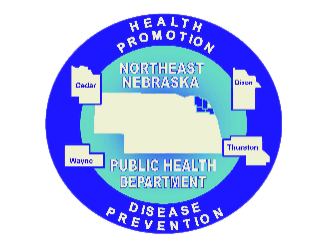 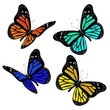 Caring Connections Coalition: Resource Directory first developed in 2009 for the Caring Connections Coalition. Last updated December 2021.Northeast Nebraska Public Health Department does not endorse or accept responsibility or liability for any services provided by any of the organizations listed.Organization Address City Phone CommentsNortheast Nebraska Community Action Partnership (NENCAP)603 Earl St.Pender, NE402-385-6300Serves: Wayne, Dixon, Thurston, and Cedar County Residents.  Spanish Speaking Staff Available at Clinic.https://nencap.org/services/ City of Hartington - Food Pantry107 W. State St. Hartington, NE402-254-6353Serves: Cedar County ResidentsSt. John’s Lutheran Church 310 W. Broadway St.Randolph, NE402-337-0414Serves: Randolph and Surrounding Area ResidentsSalem Lutheran Church411 Winter St. Wakefield, NE402-287-2681Serves: Wakefield and Emerson Residents.  First Presbyterian Church 216 W. 3rd St. Wayne, NE402-375-2669Serves: Wayne County ResidentsOpen Tuesday-Friday 9 AM- 12 PMWayne Mobile Food Bank 421 N. Pearl Street  Wayne, NE402-375-2231 (First United Methodist Church for More Information) Last Saturday of Each Month from 9:30AM- 11:00 AM at Our Savior Lutheran ChurchSupplemental Nutrition Assistance Program (SNAP)800-221-5689Helps eligible low-income individuals and families buy food. https://dhhs.ne.gov/Pages/SNAP.aspx    